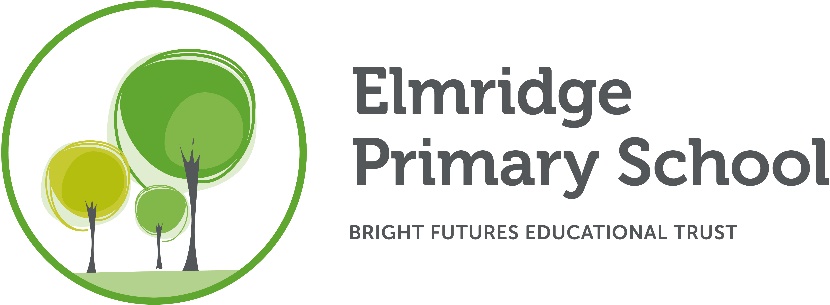 Welcome to Reception 2021Class Teacher: Mrs StevensonTeaching Assistant: Mrs WatsonOver the Summer holidays, please practise the following tasks:Try to independently put on your coat (even fastening buttons/zips if you can!).Try to get yourself dressed in the morning and at bed time. This will help with getting changed for PE lessons.In Reception, we use metal knives and forks. Have a go at using these on your own at meal times. Can you cut up soft food on your own?We should all be practising how to write our names. Even if you can make the letter shapes, look at the correct letter formations. Start and end in the correct place.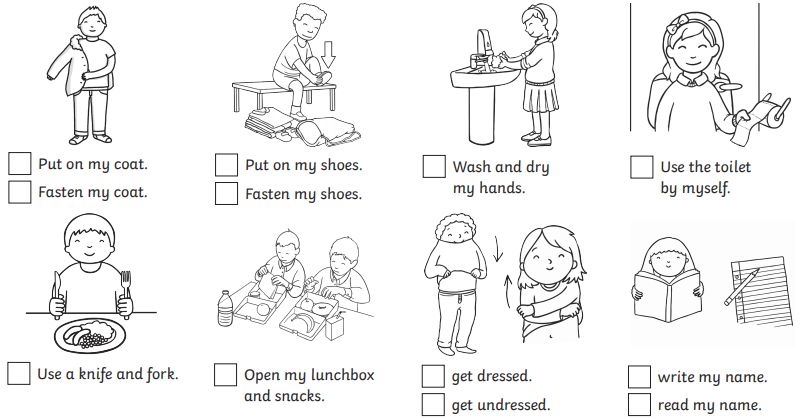 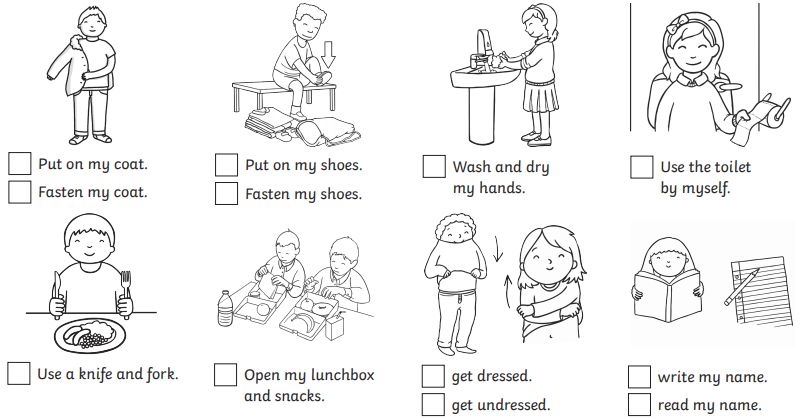 A few remindersPlease bring named wellies to be kept in school. Children will wear these throughout the day and be asked to change into them independently.Please bring a named, waterproof coat – every day! We will always go outside, no matter what the weather.A drawstring bag is a handy to keep spare clothes or a PE kit on your peg. Backpacks are too large for the space we have. Please name all clothes, including spares.A book bag needs to be brought every day. Again, please avoid backpacks.Please bring a named water bottle into school every day. This must contain water only.Lunch boxes must be in line with our Healthy School Policy.Unfortunately, we no longer accept cakes/sweets for birthdays. Please ensure every item of clothing is clearly named.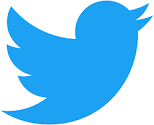 @ElmridgeSch@ElmridgeSchRPlease check our website and class page for more information